

				


YERLİ DÜŞÜNCE DERNEĞİ GENEL MERKEZİNE	
						ANKARA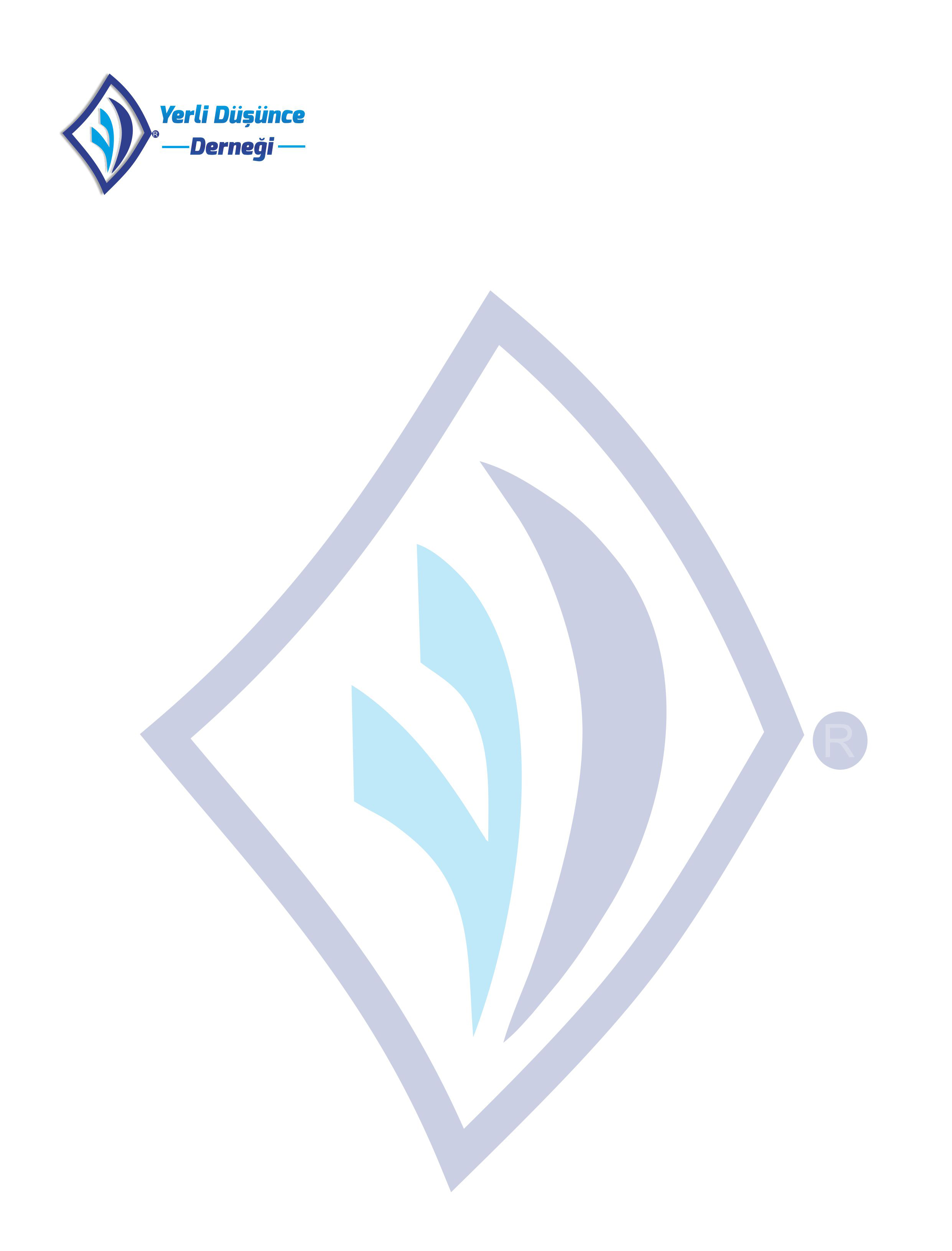 …………………………………………Üniversitesi………………………………………………Fakültesi………………………………………….Bölümü öğrencisiyim.T.C. Gençlik ve Spor Bakanlığı tarafından desteklenen ve Yerli Düşünce Derneği tarafından düzenlenecek olan “Fikrim var Filmim var” kısa film atölyesine katılmak istiyorum.Gereğini arz ederim. 							    ……/……/……									Adı Soyadı                                                                                                    Kimlik NoTel (GSM)   :e-Posta       :EKLER ( KURSA GELİRKEN YANINIZDA BULUNMASI GEREKEN EVRAKLAR)Nüfus Cüzdan Fotokopisi Öğrenci Belgesi (Onaylı)Vesikalık fotoğraf (1 Adet)